TERMO DE ANUÊNCIA INSTITUCIONAL DA COORDENAÇÃO ONDE SERÁ REALIZADA A PESQUISATítulo da pesquisa: Pesquisador responsável: Instituição: A pesquisa proposta envolve:  utilização de dados de usuários e/ou dos serviços de saúde participação de trabalhadores e/ou gestores da saúde atividade em espaço físico da SMS e/ou da PMPA realização de exames e/ou serviços de assistência à saúde com custos para o SUS outras atividades: Eu  , matrícula , coordenador(a)  Diretoria-Geral de Atenção Hospitalar e de Urgência (DGAHU) Diretoria-Geral de Atenção Primária à Saúde (DGAPS) Diretoria-Geral de Vigilância em Saúde (DGVS) Diretoria-Geral de Regulação (DGR) Comissão Multiprofissional de Ensino-Serviço e Pesquisa (COMESP) do Hospital de Pronto Socorro Assessoria de Planejamento, Monitoramento e Avaliação (ASSEPLA) Outra área/secretaria:  Estou ciente dos termos desta pesquisa e autorizo, após o parecer de aprovação do Comitê de Ética em Pesquisa da Secretaria Municipal de Saúde de Porto Alegre, a sua realização.Porto Alegre, Assinatura e carimboCoordenação com atribuição delegada para essa autorização, conforme Art. 1, inciso XV da Resolução CNS no. 580/2018Obs.: Este documento não autoriza o início da pesquisa, sendo apenas um requisito exigido pelo Comitê de Ética da SMSPA para análise do projeto de pesquisa. Sua finalidade é atestar que a Coordenação da área tem ciência e autoriza a realização do projeto de pesquisa, quando forem cumpridas as instâncias de avaliação ética.	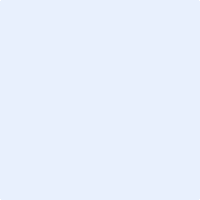 